………………………………………LİSESİ  MÜDÜRLÜĞÜNE                                                                                                       	  	…………………..          2021 – 2022 Eğitim- Öğretim yılında derslerine girmiş olduğum, aşağıda belirtilen sınıflarda konuların müfredata uygun olarak bitirilme durumu tablo halinde aşağıda yer almaktadır.          Gereğini bilgilerinize arz ederim.                                                                                                                                                                             …/06/2022			…………………………………..                                                                                                      Din Kültürü ve Ahlak Bilgisi Öğretmeni    www.dindersi.com                                                                                                                                                      .…/06/2022			        	    …………………….                                                                                                                           	     Okul Müdürü 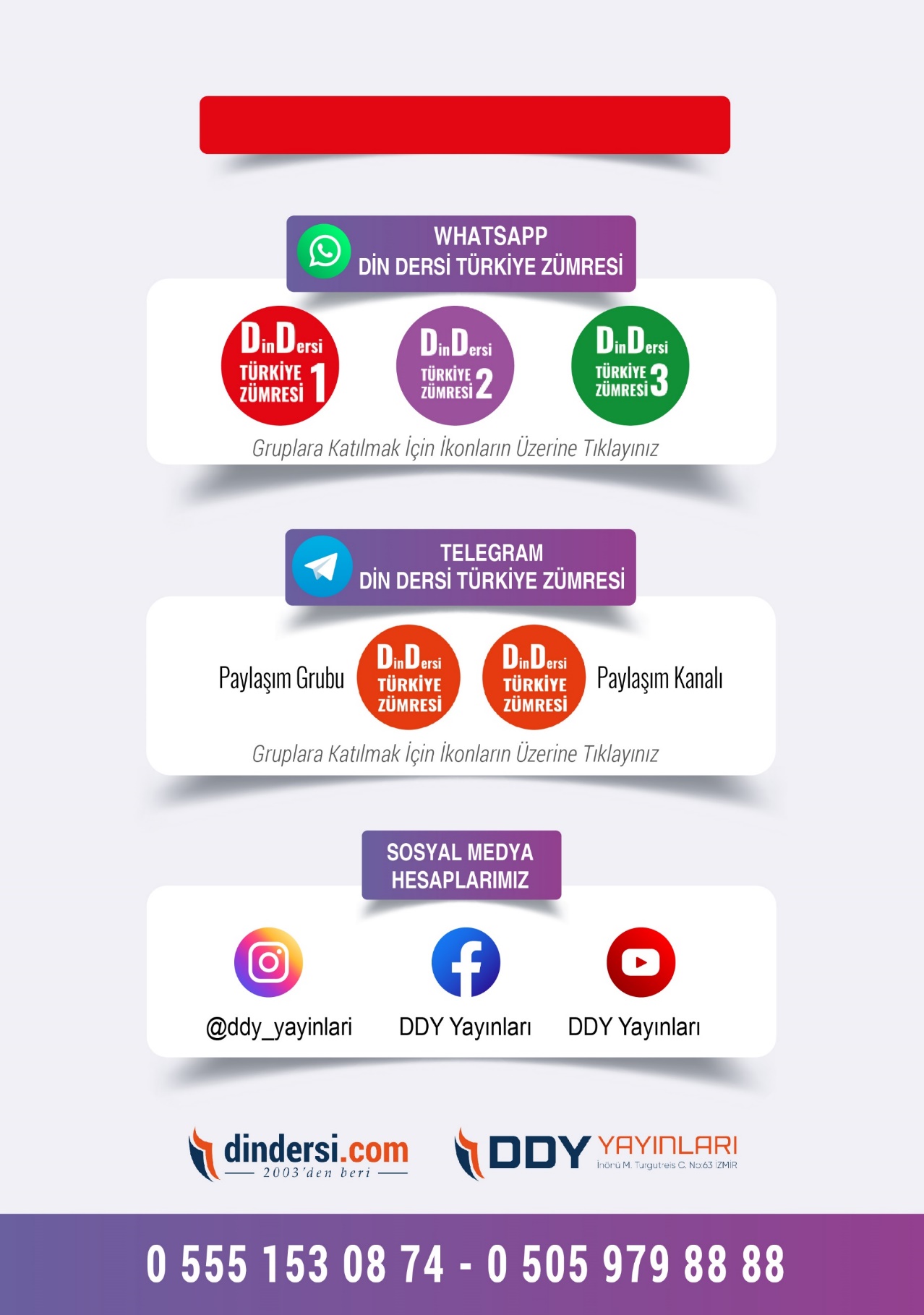 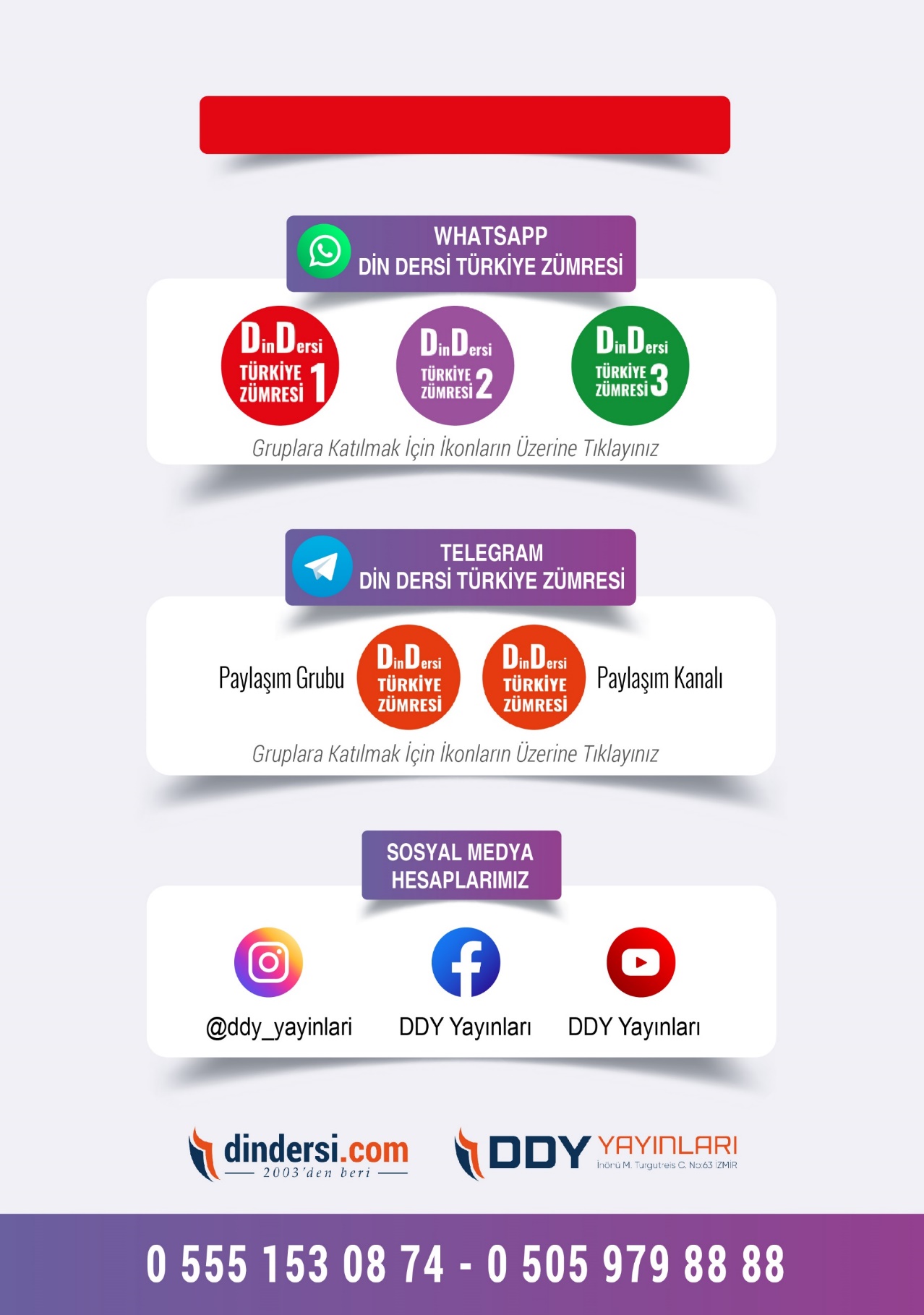 (Muvatta, Kader, 3)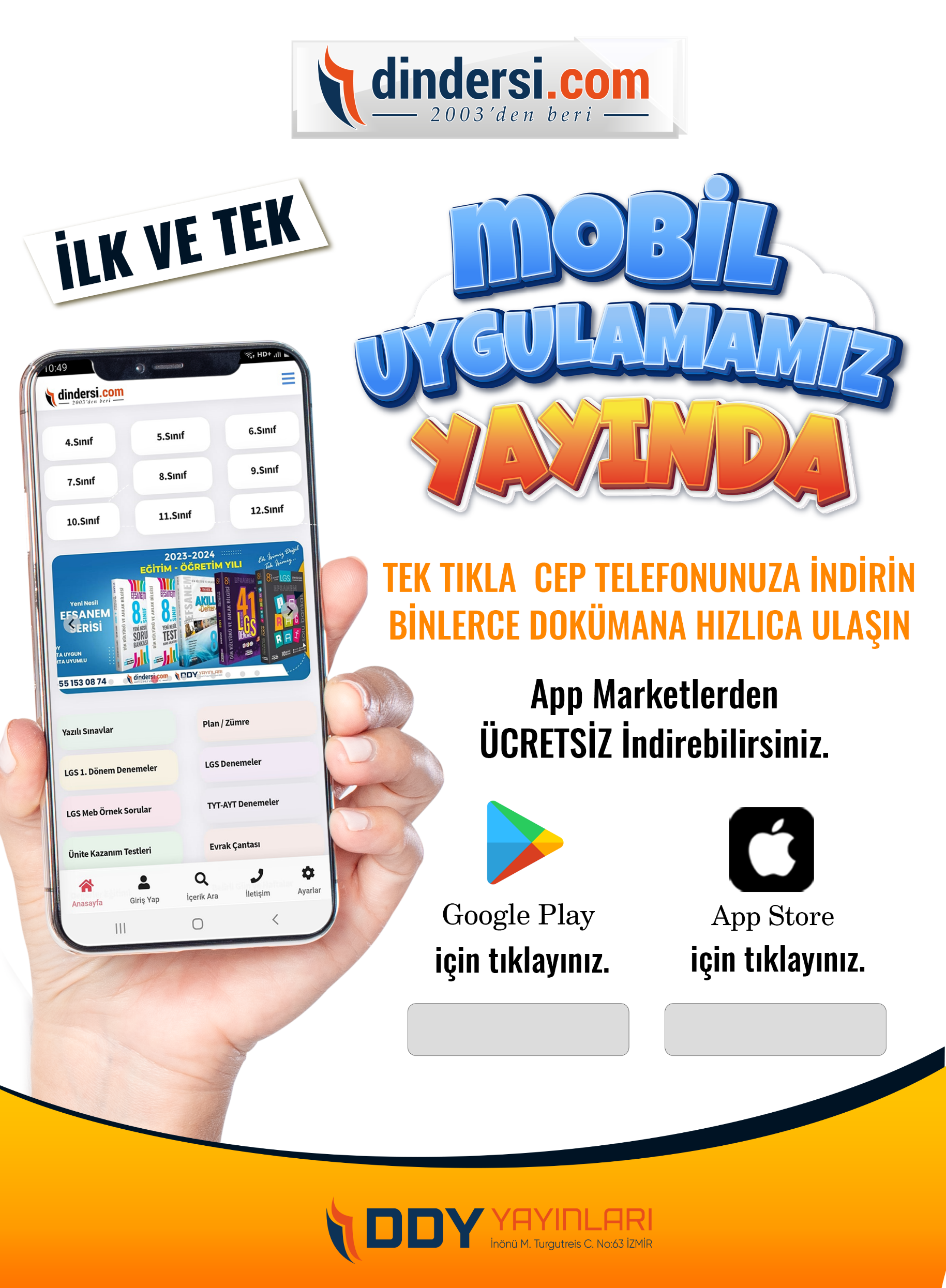 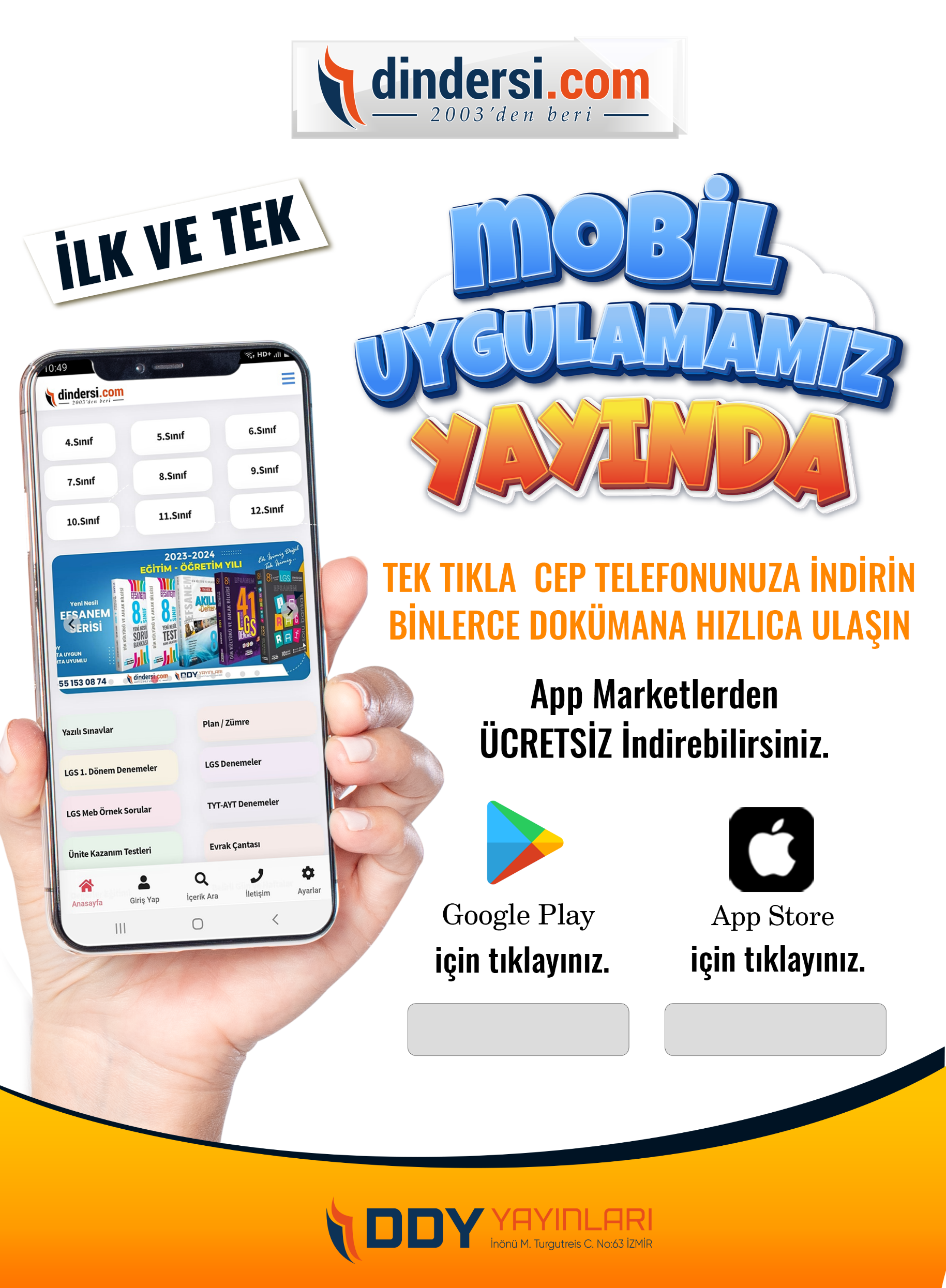 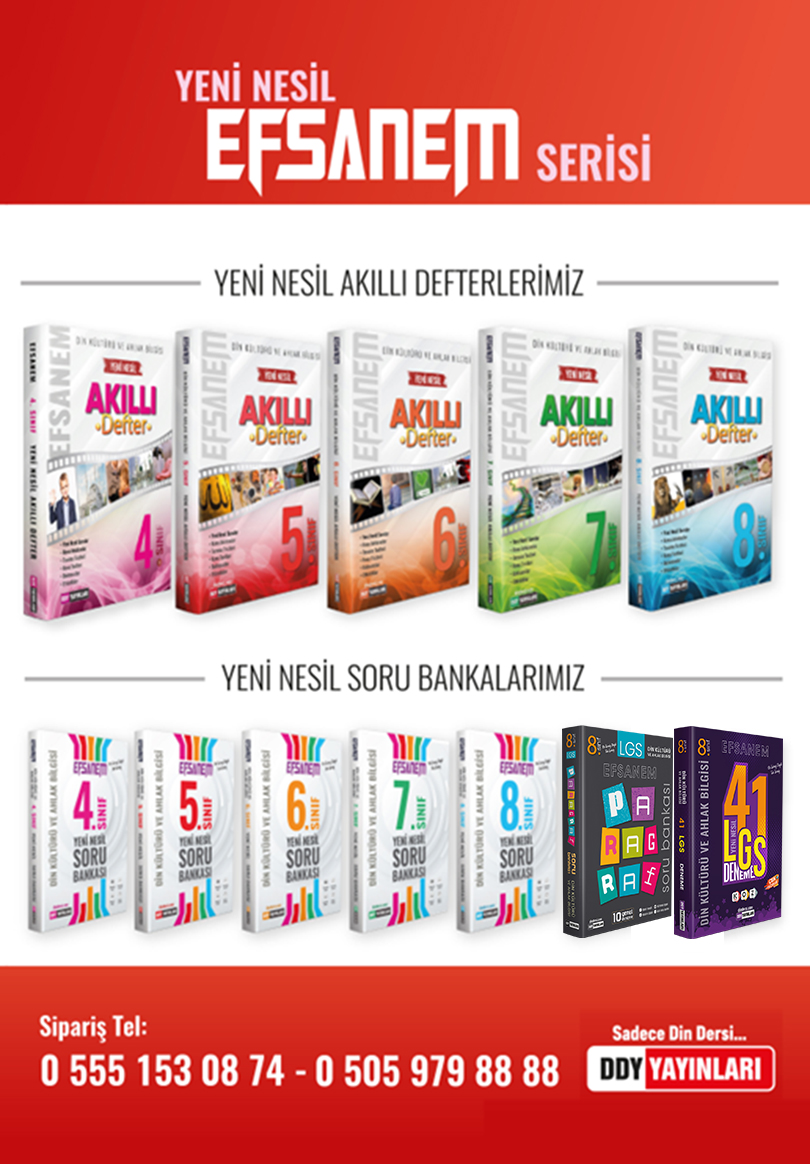 SINIFLARDERSLERKONULARIN BİTİRİLİP BİTİRİLMEDİĞİ12-ADin Kültürü ve Ahlak BilgisiMüfredata uygun olarak zamanında bitirilmiştir.9-CTemel Dini BilgilerMüfredata uygun olarak zamanında bitirilmiştir.Müfredata uygun olarak zamanında bitirilmiştir.Müfredata uygun olarak zamanında bitirilmiştirMüfredata uygun olarak zamanında bitirilmiştir.Müfredata uygun olarak zamanında bitirilmiştir.Müfredata uygun olarak zamanında bitirilmiştir.Müfredata uygun olarak zamanında bitirilmiştir.Müfredata uygun olarak zamanında bitirilmiştir.Müfredata uygun olarak zamanında bitirilmiştir.